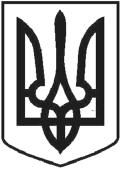 УКРАЇНАЧОРТКІВСЬКА МІСЬКА РАДАСОРОК ВОСЬМА СЕСІЯ СЬОМОГО СКЛИКАННЯРІШЕННЯм. ЧортківПро присвоєння назви вулиці«Юрія Гагаріна бічна м.Чортків»Розглянувши звернення гр. Поселюжного О.С., враховуючи висновок постійної комісії міської ради з питань містобудування, земельних відносин, екології та сталого розвитку, керуючись статтею 26 Закону України «Про місцеве самоврядування в Україні», міська радаВИРІШИЛА:Присвоїти назву вулиці в м. Чортків – вул. Юрія Гагаріна бічна.Копію рішення опублікувати на офіційному сайті Чортківської міської ради та направити у відділ містобудування, архітектури та капітального будівництва міської ради та Центр надання адміністративних послуг міста Чорткова.Контроль за виконанням цього рішення покласти на заступника міського голови з питань діяльності виконавчих органів міської ради Тимофія Р.М. та постійну комісію міської ради з питань містобудування, земельних відносин, екології та сталого розвитку.Секретар міської ради	Я.П. Дзиндравід 11 грудня 2018 року№ 1277